Publicado en  el 16/10/2014 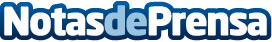 Indra, miembro fundador de la principal iniciativa de investigación europea en Big DataIndra es uno de los miembros fundadores de la agrupación sectorial Big Data Value, que esta semana ha firmado un acuerdo con la Comisión Europea para crear la Asociación Público-Privada (APP) que liderará la investigación europea en el ámbito de los macrodatos. El objetivo es reforzar este sector y situar a Europa a la vanguardia tecnológica en el aprovechamiento de grandes volúmenes de datos para su aplicación y generación de valor en los diferentes sectores.Datos de contacto:Nota de prensa publicada en: https://www.notasdeprensa.es/indra-miembro-fundador-de-la-principal_1 Categorias: E-Commerce http://www.notasdeprensa.es